Muster-Schutzkonzept für Betriebe unter COVID-19: Allgemeine ErläuterungenVersion 22.04.2020EinleitungNachfolgendes Schutzkonzept beschreibt, welche Vorgaben Betriebe erfüllen müssen, die gemäss COVID-19-Verordnung 2 ihre Tätigkeit wiederaufnehmen oder fortsetzen können. Die Vorgaben richten sich an die Betreiber von Einrichtungen und Organisatoren von Veranstaltungen und an die Arbeitgeber. Sie dienen der Festlegung von betriebsinternen Schutzmassnahmen, die unter Mitwirkung der Arbeitnehmenden umgesetzt werden müssen.Ziel dieser MassnahmenDas Ziel der Massnahmen ist es, einerseits Mitarbeitende und im Betrieb Tätige und andererseits die allgemeine Bevölkerung als Dienstleistungsempfänger vor einer Ansteckung durch das neue Coronavirus zu schützen. Zudem gilt es, besonders gefährdete Personen bestmöglich zu schützen, sowohl als Arbeitnehmende wie auch als Kunden. Spezielle Vorgaben für GesundheitsfachpersonenFür Spitäler, niedergelassene Ärzte, (Gesundheits-)Fachpersonen sowie Pflegeheime und Spitex, die COVID-19-Patienten behandeln oder betreuen, gibt es spezifische Empfehlungen aus Fachkreisen (vgl. www.bag.admin.ch/coronavirus-gesundheitsfachpersonen).Gesetzliche GrundlagenCOVID-19-Verordnung 2 (818.101.24), Arbeitsgesetz (SR 822.11) und dessen VerordnungenGebrauch DES muster-SchutzkonzeptsDas Dokument dient als Muster, um Branchen, Berufsverbände oder Betriebe bei der Erstellung ihres Schutzkonzepts gegen COVID-19 zu unterstützen.Einige Anforderungen gelten nicht für alle Branchen, und in anderen Fällen können strengere und aufwändigere Massnahmen erforderlich sein. Das individuelle Schutzkonzept berücksichtigt die unten genannten Anforderungen und zeigt auf, welche Massnahmen umgesetzt werden. REDUKTION DER VERBREITUNG DES NEUEN CORONAVIRUSÜbertragung des neuen CoronavirusDie drei Hauptübertragungswege des neuen Coronavirus (SARS-CoV-2) sind: enger Kontakt: Wenn man zu einer erkrankten Person weniger als zwei Meter Abstand hält.Tröpfchen: Niest oder hustet eine erkrankte Person, können die Viren direkt auf die Schleimhäute von Nase, Mund oder Augen eines anderen Menschen gelangen.Hände: Ansteckende Tröpfchen gelangen beim Husten und Niesen oder Berühren der Schleimhäute auf die Hände. Von da aus werden die Viren auf Oberflächen übertragen. Eine andere Person kann von da aus die Viren auf ihre Hände übertragen und so gelangen sie an Mund, Nase oder Augen, wenn man sich im Gesicht berührt.Schutz gegen ÜbertragungEs gibt drei Grundprinzipien zur Verhütung von Übertragungen:Distanzhalten, Sauberkeit, Oberflächendesinfektion und Händehygienebesonders gefährdete Personen schützensoziale und berufliche Absonderung von Erkrankten und von Personen, die engen Kontakt zu Erkrankten hattenDie Grundsätze zur Prävention der Übertragung beruhen auf den oben genannten Hauptübertragungswegen.Die Übertragung durch engeren Kontakt, sowie die Übertragung durch Tröpfchen, können durch mindestens zwei Meter Abstandhalten oder physische Barrieren verhindert werden. Um die Übertragung über die Hände zu vermeiden, ist eine regelmässige und gründliche Handhygiene durch alle Personen sowie die Reinigung häufig berührter Oberflächen wichtig.Distanzhalten und HygieneInfizierte Personen können vor, während und nach Auftreten von COVID-19-Symptomen ansteckend sein. Daher müssen sich auch Personen ohne Symptome so verhalten, als wären sie ansteckend (Distanz zu anderen Menschen wahren). Dafür gibt es Hygiene- und Verhaltensregeln des BAG der Kampagne «So schützen wir uns». Beispiele für Massnahmen sind: Homeoffice, bestimmte Dienstleitungen nicht anbieten, regelmässig Hände waschen, mindestens zwei Meter Abstand halten, regelmässiges Reinigen von häufig berührten Oberflächen, Begrenzen der Anzahl Personen pro m2.Besonders gefährdete Personen schützenPersonen über 65 Jahren oder mit schweren chronischen Erkrankungen (s. COVID-19-Verordnung 2) gelten als besonders gefährdet, einen schweren Krankheitsverlauf zu erleiden. Bei besonders gefährdeten Personen müssen deshalb zusätzliche Massnahmen ergriffen werden, damit sie sich nicht anstecken. Nur dadurch kann eine hohe Sterblichkeit an COVID-19 vermieden werden. Besonders gefährdete Personen halten sich weiterhin an die Schutzmassnahmen des BAG und bleiben − wenn immer möglich − zu Hause. Der Schutz von besonders gefährdeten Mitarbeitenden ist in der COVID-19 Verordnung 2 ausführlich geregelt. Weitere Informationen dazu finden Sie unter www.bag-coronavirus.ch. Beispiele für Massnahmen sind: Homeoffice, Arbeiten in Bereichen die keinen Kundenkontakt erfordern, physische Barrieren, Einrichten von Zeitfenstern für besonders gefährdete Personen.Soziale und berufliche Absonderung von Erkrankten und von Personen, die engen Kontakt zu Erkrankten hattenEs muss verhindert werden, dass erkrankte Personen andere Menschen anstecken. Kranke Personen sollen zu Hause bleiben. Wenn sie rausgehen müssen, dann sollen diese eine Hygienemaske tragen. Dafür gibt es die Anweisungen des BAG zu Selbst-Isolation und Selbst-Quarantäne (vgl. www.bag.admin.ch/selbstisolation). Der Arbeitgeber ist verpflichtet, zum Schutz der Gesundheit der übrigen Mitarbeitenden allen Beschäftigten zu ermöglichen, diese Anweisungen des BAG einzuhalten.SchutzmassnahmenSchutzmassnahmen zielen darauf ab, die Übertragung des Virus zu verhindern. Bei den Massnahmen sind der Stand von Technik, Arbeitsmedizin und Hygiene sowie sonstige gesicherte arbeitswissenschaftliche Erkenntnisse zu berücksichtigen. Die Massnahmen sind so zu planen, dass Technik, Arbeitsorganisation, sonstige Arbeitsbedingungen, soziale Beziehungen und Einfluss der Umwelt auf den Arbeitsplatz sachgerecht miteinander verknüpft werden. Zuerst gilt es, technische und organisatorische Schutzmassnahmen zu treffen. Die persönlichen Schutzmassnahmen sind nachrangig dazu. Für besonders gefährdete Mitarbeitende sind zusätzliche Massnahmen zu treffen. Alle betroffenen Personen müssen zu den Schutzmassnamen die notwendigen Anweisungen erhalten.Das Schutzziel am Arbeitsplatz ist ebenfalls die Reduktion einer Übertragung des neuen Coronavirus durch Distanzhalten, Sauberkeit, Reinigung von Oberflächen und Händehygiene.«STOP-Prinzip»Das STOP-Prinzip erläutert die Reihenfolge der Ergreifung von Schutzmassnahmen.Persönliche SchutzmassnahmenPersönliche Schutzmassnahmen sollten nur eingesetzt werden, wenn andere Massnahmen nicht möglich sind und eine adäquate Schutzausrüstung (z. B. Hygienemasken) verfügbar ist. Sie sind weniger effizient als die Substitution und technische oder organisatorische Massnahmen.Mitarbeitende müssen über das notwendige Wissen zur richtigen Anwendung der Schutzausrüstung verfügen und entsprechend geübt im Umgang damit sein. Wenn dies nicht der Fall ist, führt eine Schutzausrüstung möglicherweise zu einem falschen Sicherheitsgefühl und grundlegende, wirksame Massnahmen (Abstand halten, Hände waschen) werden vernachlässigt.Muster-Schutzkonzept für Betriebe unter COVID-19: Rahmenbedingungen und InhalteVersion: 22. April 2020grundregelnDas Schutzkonzept des Unternehmens muss sicherstellen, dass die folgenden Vorgaben eingehalten werden. Für jede dieser Vorgaben müssen ausreichende und angemessene Massnahmen vorgesehen werden. Der Arbeitgeber und Betriebsverantwortliche sind für die Auswahl und Umsetzung dieser Massnahmen verantwortlich.Alle Personen im Unternehmen reinigen sich regelmässig die Hände.Mitarbeitende und andere Personen halten 2m Abstand zueinander.Bedarfsgerechte regelmässige Reinigung von Oberflächen und Gegenständen nach Gebrauch, insbesondere, wenn diese von mehreren Personen berührt werden.Angemessener Schutz von besonders gefährdeten PersonenKranke im Unternehmen nach Hause schicken und anweisen, die (Selbst-)Isolation gemäss BAG zu befolgenBerücksichtigung von spezifischen Aspekten der Arbeit und Arbeitssituationen, um den Schutz zu gewährleistenInformation der Mitarbeitenden und anderen betroffenen Personen über die Vorgaben und MassnahmenUmsetzung der Vorgaben im Management, um die Schutzmassnahmen effizient umzusetzen und anzupassen1. HändehygieneAlle Personen im Unternehmen reinigen sich regelmässig die Hände.Beispiele für Massnahmen:Aufstellen von Händehygienestationen: Die Kundschaft muss sich bei Betreten des Geschäfts die Hände mit Wasser und Seife waschen oder mit einem Händedesinfektionsmittel desinfizieren können. Alle Personen im Unternehmen sollen sich regelmässig die Hände mit Wasser und Seife waschen. Dies insbesondere vor der Ankunft am Arbeitsplatz, zwischen Bedienung von Kundschaft sowie vor und nach Pausen. An Arbeitsplätzen, wo dies nicht möglich ist, muss eine Händedesinfektion erfolgen.Entfernung von unnötigen Gegenständen, welche von Kundschaft angefasst werden können, wie z. B. Zeitschriften und Papiere in Wartezimmern und Gemeinschaftsbereichen (wie Kaffeeecken und Küchen)Wasserspender entfernen2. Distanz haltenMitarbeitende und andere Personen halten 2 m Abstand zueinander.Bewegungs- und Aufenthaltszonen festlegen Solche Zonen sind z. B. Einbahnen zum Herumgehen, Zonen zum Beraten, Warteräume, Orte nur für Mitarbeitende.Beispiele für Massnahmen:Bodenmarkierungen anbringen, um die Einhaltung des Abstandes von mindestens 2 m zwischen im Geschäft anwesenden Personen zu gewährleisten und den Personenfluss zu respektieren 2 m Distanz zwischen wartender Kundschaft gewährleisten2 m Distanz in Aufenthaltsräumen (z.B. Kantinen, Küchen, Gemeinschaftsräume) sicherstellen2 m Distanz in öffentlichen WC Anlagen sicherstellenspezielle Räume für besonders gefährdete Personen vorsehenRaumteilungBeispiele für Massnahmen:Arbeitsplätze mit z. B. Vorhängen, Paravents oder Trennscheiben von anderen Mitarbeitenden und vor Kundschaft trennen Laufkundschaft verringern und separat bedienenAnzahl Personen begrenzenBeispiele für Massnahmen:nur wenige Personen ins Geschäft lassen (1 Person pro 10m2 Verkaufsfläche)mit Kundschaft einen Termin vereinbaren, sofern dies möglich ist Warteschlangen ins Freie verlagernfalls im Geschäft gewartet wird, einen getrennten Wartebereich mit genügend Platz zwischen den Wartenden einrichten nur Personen ins Geschäft lassen, die eine Dienstleistung benötigenDienstleistung online anbieten, falls möglichHeimlieferung oder Postversand anbieten, falls möglichbei Gruppentransporten: Anzahl der Personen im Fahrzeug verringern, indem mehrere Fahrten gemacht oder mehrere Fahrzeuge (z.B. Privatfahrzeuge) benutzt werdenArbeit mit unvermeidbarer Distanz unter 2 mPersonen sollen während der Arbeit durch Verkürzung der Kontaktdauer und/oder Durchführung angemessener Schutzmassnahmen möglichst minimal exponiert sein.Kundinnen und Kunden von Dienstleistungen, für die gemäss den jeweiligen Schutzkonzepten das Tragen einer Hygienemassnahme empfohlen wird, sind für das Besorgen und Tragen der Hygienemasken selber verantwortlich. Dienstleister können aber bei Bedarf den Kundinnen und Kunden auch Hygienemasken abgeben.Beispiele für Massnahmen:Mitarbeitende müssen sich vor und nach jedem Kundenkontakt die Hände mit Wasser und Seife waschen oder mit einem Händedesinfektionsmittel desinfizieren. Wunden an den Fingern abdecken oder Schutzhandschuhe tragenunnötigen Körperkontakt vermeiden (z. B. Händeschütteln)Arbeiten mit KörperkontaktBeispiele für Massnahmen:HändehygieneTragen einer Hygienemaske für Mitarbeitende und KundschaftArbeiten mit Kontakt des Gesichts der KundschaftBeispiele für Massnahmen:HändehygieneTragen einer Hygienemaske für Mitarbeitende und Kundschaft, falls möglichArbeiten mit Werkzeugen mit KörperkontaktBeispiele für Massnahmen:wenn möglich, Einmalwerkzeuge verwendenArbeitswerkzeuge im Desinfektionsbad nach jeder Kundschaft desinfizieren3. ReinigungBedarfsgerechte, regelmässige Reinigung von Oberflächen und Gegenständen nach Gebrauch, insbesondere, wenn diese von mehreren Personen berührt werden. Sicheres Entsorgen von Abfällen und sicherer Umgang mit Arbeitskleidung.LüftenBeispiele für Massnahmen:für einen regelmässigen und ausreichenden Luftaustausch in Arbeitsräume sorgen (z.B. 4 Mal täglich für ca. 10 Minuten lüften)Oberflächen und GegenständeBeispiele für Massnahmen:Oberflächen und Gegenstände (z. B. Arbeitsflächen, Tastaturen, Telefone und Arbeitswerkzeuge) regelmässig mit einem handelsüblichen Reinigungsmittel reinigen, besonders bei gemeinsamer NutzungTassen, Gläser, Geschirr oder Utensilien nicht teilen; Geschirr nach dem Gebrauch mit Wasser und Seife spülenTürgriffe, Liftknöpfe, Treppengeländer, Kaffeemaschinen und andere Objekte, die oft von mehreren Personen angefasst werden, regelmässig reinigenWC-AnlagenBeispiele für Massnahmen:regelmässige Reinigung der WC-Anlagenfachgerechte Entsorgung von AbfallAbfallBeispiele für Massnahmen:regelmässiges Leeren von Abfalleimern (insbesondere bei Handwaschgelegenheit)Anfassen von Abfall vermeiden; stets Hilfsmittel (Besen, Schaufel, etc.) verwendenHandschuhe tragen im Umgang mit Abfall und sofort nach Gebrauch entsorgenAbfallsäcke nicht zusammendrückenArbeitskleidung und WäscheBeispiele für Massnahmen:persönliche Arbeitskleidung verwendenArbeitskleider regelmässig mit handelsüblichem Waschmittel waschenKundenwäsche bei mehrmaliger Verwendung nur für dieselbe Person verwenden (z.B. Lagerungstücher in Physiotherapie)4. Besonders gefährdete PersonenBesonders gefährdete Personen halten sich weiterhin an die Schutzmassnahmen des BAG und bleiben − wenn immer möglich − zu Hause. Der Schutz von besonders gefährdeten Mitarbeitenden ist in der COVID-19-Verordnung 2 ausführlich geregelt.Beispiele für Massnahmen:Arbeitsverpflichtungen von zu Hause aus erfüllen, evtl. Ersatzarbeit in Abweichung vom Arbeitsvertragklar abgegrenzter Arbeitsbereich mit 2 m Abstand zu anderen Personen einrichtenandere Ersatzarbeit vor Ort anbieten5. COVID-19 ERKrankTe Am ArbeitsplatzKranke im Unternehmen nach Hause schicken und anweisen, die (Selbst-)Isolation gemäss BAG zu befolgen.Beispiele für Massnahmen:keine kranke Mitarbeitende arbeiten lassen und sofort nach Hause schicken6. Besondere ArbeitsSituationenBerücksichtigung spezifischer Aspekte der Arbeit und Arbeitssituationen, um den Schutz zu gewährleisten.Persönliches SchutzmaterialRichtiger Umgang mit persönlichem SchutzmaterialBeispiele für Massnahmen:Schulung im Umgang mit persönlichem SchutzmaterialEinwegmaterial (Masken, Gesichtsschilder, Handschuhe, Schürzen etc.) richtig anziehen, verwenden und entsorgenwiederverwendbare Gegenstände korrekt desinfizierenArbeiten zu Hause bei KundenAlle genannten Massnahmen können auch beim Kundenkontakt zu Hause berücksichtigt werden.7. InformationInformation der Mitarbeitenden und weiteren betroffenen Personen über die Richtlinien und MassnahmenInformation der KundschaftBeispiele für Massnahmen:Aushang der Schutzmassnahmen gemäss BAG bei jedem EingangInformation der Kundschaft, dass kontaktloses Bezahlen bevorzugt wirdInformation der Kundschaft, dass kranke Kundschaft sich in Selbstisolation begeben soll, gemäss Anweisungen des BAGInformation der MitarbeitendenBeispiele für Massnahmen:Information der besonders gefährdeten Mitarbeitenden über ihre Rechte und Schutzmassnahmen im Unternehmen8. ManagementUmsetzung von Massnahmen im Management, um die Schutzmassnahmen effizient umzusetzen und anzupassen.Beispiele für Massnahmen:regelmässige Instruktion der Mitarbeitenden über Hygienemassnahmen, Umgang mit Schutzmasken und einen sicheren Umgang mit der KundschaftSeifenspender und Einweghandtücher regelmässig nachfüllen und auf genügenden Vorrat achtenDesinfektionsmittel (für Hände), sowie Reinigungsmittel (für Gegenstände und/oder Oberflächen) regelmässig kontrollieren und nachfüllenBestand von Hygienemasken regelmässig kontrollieren und nachfüllensoweit möglich, besonders gefährdeten Mitarbeitenden Aufgaben mit geringem Infektionsrisiko zuweisenErkrankte MitarbeitendeBeispiele für Massnahmen:keine kranken Mitarbeitenden arbeiten lassen und Betroffene sofort nach Hause schickenMuster-Schutzkonzept für Betriebe unter COVID-19: Beispiel-Tabelle Version: 22. April 2020Schutzkonzept1. HändehygieneAlle Personen im Unternehmen reinigen sich regelmässig die Hände.2. Distanz haltenMitarbeitende und andere Personen halten 2 m Distanz zueinander.Arbeit mit unvermeidbarer Distanz unter 2 mBerücksichtigung spezifischer Aspekte der Arbeit und Arbeitssituationen um den Schutz zu gewährleisten3. ReinigungBedarfsgerechte, regelmässige Reinigung von Oberflächen und Gegenständen nach Gebrauch, insbesondere, wenn diese von mehreren Personen berührt werden. 4. Besonders Gefährdete Personen5. COVID-19-ERKrankTe AM ARBEITSPLATZ6. Besondere ArbeitssituationenBerücksichtigung spezifischer Aspekte der Arbeit und Arbeitssituationen, um den Schutz zu gewährleisten7. InformationInformation der Mitarbeitenden und anderen betroffenen Personen über die Vorgaben und Massnahmen. Kranke im Unternehmen nach Hause schicken und instruieren, die (Selbst-)Isolation gemäss BAG zu befolgen.8. ManagementUmsetzung der Vorgaben im Management, um die Schutzmassnahmen effizient umzusetzen und anzupassen. Angemessener Schutz von besonders gefährdeten Personen.Andere SchutzmassnahmenAnhängeAbschlussDieses Dokument wurde auf Grund einer Branchenlösung erstellt:	 Ja 	 NeinDieses Dokument wurde allen Mitarbeitern übermittelt und erläutert.Verantwortliche Person, Unterschrift und Datum: ___________________________SS steht für Substitution, was im Falle von COVID-19 nur durch genügend Distanz möglich ist (z.B. Homeoffice).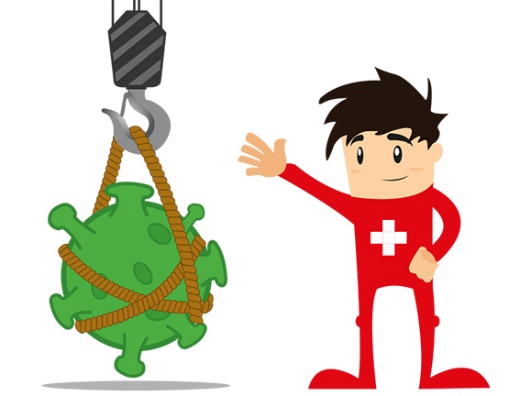 TT sind technische Massnahmen (z. B. Acrylglas, getrennte Arbeitsplätze, etc.).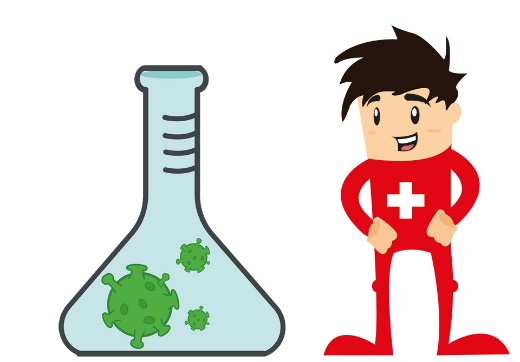 OO sind organisatorische Massnahmen (z. B. getrennte Teams, veränderte Schichtplanung).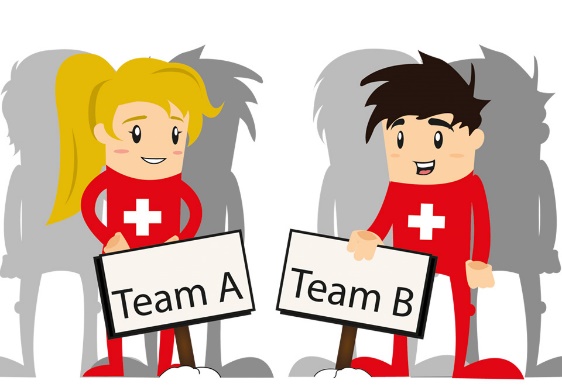 PP steht für persönliche Schutzmassnahmen (z. B. Hygienemasken, Handschuhe, etc.).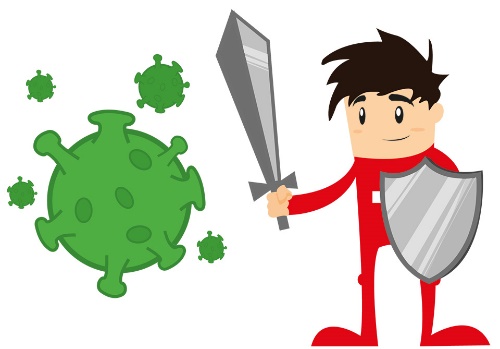 SS steht für Substitution, was im Falle von COVID-19 nur durch genügend Distanz möglich ist (z.B. Homeoffice).TT sind technische Massnahmen (z. B. Acrylglas, getrennte Arbeitsplätze, etc.).OO sind organisatorische Massnahmen (z. B. getrennte Teams, veränderte Schichtplanung).PP steht für persönliche Schutzmassnahmen (z. B. Hygienemasken, Handschuhe, etc.).MassnahmenMassnahmenMassnahmenMassnahmenMassnahmenMassnahmenMassnahmenMassnahmenMassnahmenMassnahmenAnhang